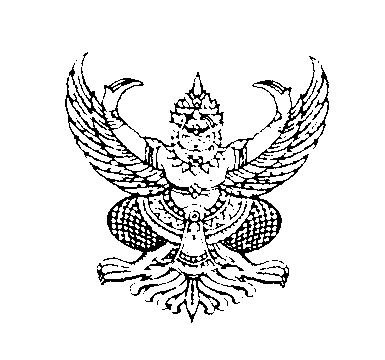 ประกาศเทศบาลตำบลห้วยยอดเรื่อง   เปิดเผยราคากลางโครงการก่อสร้างถนน ค.ส.ล. ถนนสาธารณประโยชน์ เริ่มต้นจากถนนเพ็ชรรัตน์               ถึงถนนภายในสนามกีฬากลางอำเภอห้วยยอด…………………………………………………………………………………………………………… 	 	ด้วยเทศบาลตำบลห้วยยอด จะดำเนินการจ้างก่อสร้างถนน ค.ส.ล. ถนนสาธารณประโยชน์เริ่มต้นจากถนนเพ็ชรรัตน์ ถึงถนนภายในสนามกีฬากลางอำเภอห้วยยอด จังหวัดตรัง เพื่อให้การปฏิบัติถูกต้องตามระเบียบกระทรวงมหาดไทยว่าด้วยการพัสดุของหน่วยการบริหารราชการส่วนท้องถิ่น พ.ศ.2535 และที่แก้ไขเพิ่มเติม และหนังสือสำนักงาน ป.ป.ช.ด่วนที่สุด ที่ ปช.0001.26/ว.0027  ลงวันที่  19  กันยายน  2556              จึงขอเปิดเผยราคากลางโครงการก่อสร้างถนน ค.ส.ล. ถนนสาธารณประโยชน์เริ่มต้นจากถนนเพ็ชรรัตน์ ถึงถนนภายในสนามกีฬากลางอำเภอห้วยยอด เป็นเงิน 1,243,000.- บาท (หนึ่งล้านสองแสนสี่หมื่นสามพันบาทถ้วน) รายละเอียดตามเอกสารแนบท้ายประกาศนี้ 		จึงประกาศมาให้ทราบโดยทั่วกัน		 	ประกาศ  ณ วันที่   10  เดือน  กุมภาพันธ์  พ.ศ. 2560(นายธวัชชัย  วรพงศ์พัฒน์)ตำแหน่ง  นายกเทศมนตรีตำบลห้วยยอดตารางแสดงวงเงินงบประมาณที่ได้รับจัดสรรและราคากลางในงานจ้างก่อสร้าง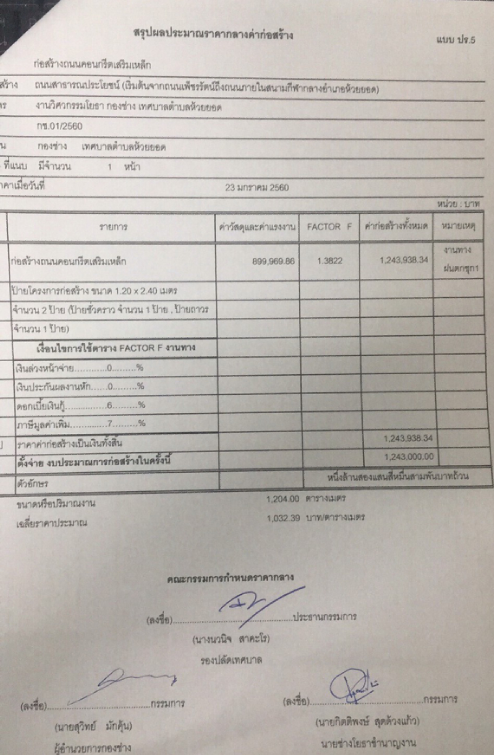 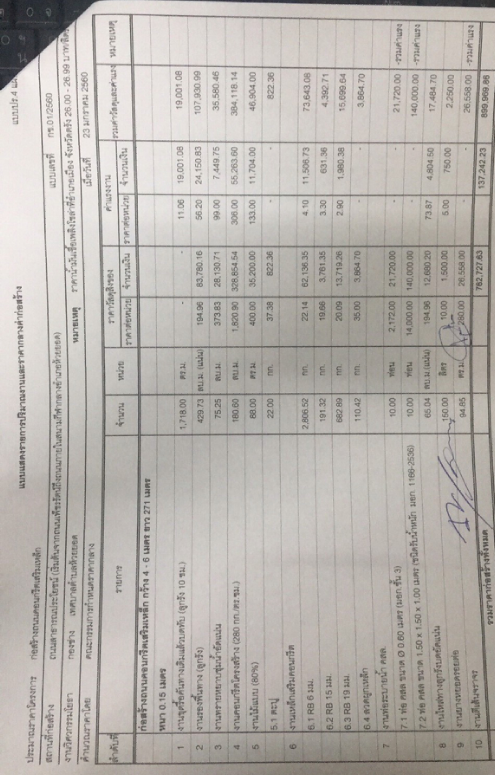 ชื่อโครงการ ก่อสร้างถนน ค.ส.ล. ถนนสาธารณประโยชน์เริ่มต้นจากถนนเพ็ชรรัตน์ ถึงถนน                ภายในสนามกีฬากลางอำเภอห้วยยอด                  หน่วยงานเจ้าของโครงการ  เทศบาลตำบลห้วยยอดวงเงินงบประมาณที่ได้รับจัดสรร 1,267,000.- บาท (หนึ่งล้านสองแสนหกหมื่นเจ็ดพันบาทถ้วน)ลักษณะงาน ก่อสร้างถนน ค.ส.ล. ถนนสาธารณประโยชน์เริ่มต้นจากถนนเพ็ชรรัตน์                ถึงถนนภายในสนามกีฬากลางอำเภอห้วยยอด จังหวัดตรัง ขนาดกว้าง 4.00 – 6.00 เมตร                         ยาวไม่น้อยกว่า 271 เมตร หนา 0.15 เมตร หรือพื้นที่ไม่น้อยกว่า 1,204 ตารางเมตร พร้อมวางท่อระบายน้ำ ค.ส.ล. ขนาด 1.50 x 1.50 x 1.00 เมตร จำนวน 10 ท่อน และท่อ ค.ส.ล. ขนาด  0.60 เมตร จำนวน 10 ท่อน 4. ราคากลางคำนวณ ณ วันที่  31  มกราคม  2560 เป็นเงิน  1,243,000.- บาท5. บัญชีประมาณการราคากลาง5.1 ปร.45.2 ปร.5     6.  รายชื่อคณะกรรมการกำหนดราคากลาง          6.1 นางนวนิจ  สาคะโร          6.2 นายสุวิทย์  มักคุ้น          6.3 นายกิตติพงษ์  สุดด้วงแก้ว